Warszawa, 25 sierpnia 2021 r.„Pełno ich nigdzie…”  – krakowska odsłona wystawy plenerowej Muzeum POLIN we współpracy z Muzeum Krakowa oraz JCC KrakówMuzeum Historii Żydów Polskich POLIN zaprasza na krakowską odsłonę pokazów plenerowej wystawy „Pełno ich nigdzie. Przywracanie pamięci o polskich Żydach w przestrzeni miejskiej”. Ekspozycję od 27 sierpnia do 19 września będzie można zobaczyć na krakowskim Kazimierzu na placu przed Starą Synagogą (ul. Szeroka 24). Wystawa została zorganizowana we współpracy z Muzeum Krakowa oraz JCC Kraków. Za program towarzyszący wystawie odpowiada Adam Musiał – wyróżniony w konkursie Nagroda POLIN 2019. W programie wokół ekspozycji m. in. spacery miejskie, warsztaty o kulturze żydowskiej, dyskusje oraz wykłady.Murale o tematyce żydowskiej, które prezentuje wystawa „Pełno ich nigdzie...” są próbą wypełnienia pustego miejsca po nieobecnych w polskim krajobrazie Żydach - przypomnienia o ich wielowiekowej obecności, a zarazem nowoczesną formą ekspresji artystycznej w przestrzeni publicznej. W kilkunastu sekcjach tematycznych wystawa przybliża polsko-żydowską historię, a zarazem sposoby przywracania pamięci o niej przez miejskich aktywistów, artystów i lokalne stowarzyszenia. Mówi zatem odbiorcy coś ciekawego zarówno o historii Polski, jak i Polsce współczesnej, czyniąc to atrakcyjny wizualnie sposób i jest narzędziem edukacji o historii Polski i Żydów. „Pełno ich nigdzie...” wpisuje się ponadto w kontekst refleksji nad nowymi formami upamiętnień w przestrzeni miejskiej a także ma zachęcać do samodzielnego podejmowania działań służących upamiętnieniu historii Żydów.Publiczność z Krakowa odnajdzie na wystawie m.in. mural upamiętniający rodzinę Bosaków - Żydów, którzy mieszkali w domu na Kazimierzu przez 400 lat. Zobaczyć będzie można również pracę Piotra Janowczyka przedstawiającą króla Kazimierza oraz jego legendarną ukochaną – Żydówkę Esterę; mural z Ireną Sendlerową autorstwa Dariusza Paczkowskiego oraz mural Marcina Wierzchowskiego na ścianie Żydowskiego Muzeum Galicja.W każdej chwili bez wychodzenia z domu można wziąć udział w wirtualnym spacerze po wybranych muralach prezentowanych na wystawie. Wideooprowadzanie jest dostępne do obejrzenia na kanałach Muzeum POLIN na Facebooku i YouTubie.Ekspozycji „Pełno ich nigdzie...” towarzyszy bogaty program edukacyjny, na który składają się wykłady historyczne, rozmowy współczesnej społeczności żydowskiej, spacery miejskie śladami lokalnego dziedzictwa Żydów oraz warsztaty o kulturze żydowskiej.W niedzielę, 29 sierpnia, o 11:00 spacer pt. „Kraków tak pięknie różny. O różnorodności przedwojennego żydowskiego Krakowa na podstawie historii osób pochowanych na Cmentarzu Nowym” poprowadzi Adam Musiał. Będzie to opowieść o rabinach i prawnikach, o profesorkach/profesorach i nauczycielach, o muzykach, artystach i fotografach, o sportowcach i żołnierzach, o wojownikach za Polskę i ofiarach polskiego nacjonalizmu.Na kolejny spacer pt. „W służbie prawa. Wybrane sylwetki krakowskich prawników pochodzenia żydowskiego”, który we wtorek, 31 sierpnia, o 17:00. zaprosi Bartosz Heksel z Muzeum Krakowa, Oddział Apteka Pod Orłem – stamtąd też spacer wystartuje.W programie towarzyszącym wystawie czasowej znajduje się również wykład pt. „Różnorodność tożsamości żydowskich w Polsce i na świecie”, który w czwartek, 2 września, o godz. 18:00 w Instytucie Judaistyki wygłosi dr Edyta Gawron. Definiowanie Żydów tylko i wyłącznie przez religię jest dużym zawężeniem. W czasie prelekcji omówione zostaną bardzo różnorodne elementy identyfikacji i tożsamości Żydów na świecie, a szczególnie na przykładzie społeczności żydowskiej w Polsce. Istnieje bowiem całe spektrum elementów identyfikujących Żydów. Uczestnicy i uczestniczki przekonają się, że „Jestem Żydem, bo moja matka jest Żydówką” – uproszczona zasada żydowskiego prawa religijnego – to tylko jedna z opcji. Poza identyfikacją religijną i różnicami w poszczególnych odłamach judaizmu, może to być na przykład narodowość czy pochodzenie etniczne. Dwa wrześniowe weekendy z wystawą „Pełno ich nigdzie...” rozpoczną się spotkaniami „>>Ta jest brama Boga…<<”. Synagoga, Tora, modlitwa”. W soboty, 4 i 11 września, o godzinie 11:00. zajęcia w Synagodze Starej poprowadzą kolejno Karolina Ożóg i Anna Jodłowiec-Dziedzic z Muzeum Krakowa (Oddział Stara Synagoga). Spotkania wprowadzą uczestników i uczestniczki w świat monoteistycznej religii Żydów, będą okazją do wyjaśnienia pojęć wokół Pisma Świętego (kanon Biblii Hebrajskiej − Tanach, Tora) oraz opisania funkcji i wyposażenie budynków sakralnych – Świątyni Jerozolimskiej, synagogi. Będzie można zobaczyć też zwój Tory oraz elementy ubioru modlitewnego mężczyzn (tałes, tefilin). To również szansa, by zwiedzić Starą Synagogę – przykład  tradycyjnego domu modlitwy i ekspozycji muzealnej.O wkładzie Żydówek i Żydów w polski sport będzie można posłuchać 8 września, w środę, o 18:00 w czasie prelekcji Adama Musiała w Synagodze Starej. Spotkanie „>>… w lewy róg pod poprzeczkę. Bramkarz ani drgnął.<< Żydowsko-polski sport w II RP i w Krakowie” to bogato ilustrowany zdjęciami wykład o piłkarzach i sprinterkach, o pływaczkach i waterpolistach, o uczestniczkach i uczestnikach zawodów międzynarodowych i igrzysk olimpijskich, zarówno z Krakowa, jak i z całej Polski. Z Adamem Musiałem będzie można się spotkać jeszcze w Synagodze Starej 12 września, w niedzielę, o godzinie 11:00. Poprowadzi on zajęcia pt. „Opowiem Ci o moim Krakowie” o różnych obszarach codziennego życia, tradycyjnego i nowoczesnego, żydowskich krakowian przed wojną z użyciem relacji video, zdjęć archiwalnych i świadectw pisanych. Będzie można zobaczyć między innymi fragmenty relacji Bernarda Offena, Leo Bacha, Romana Weingartena, Beno Lowi (Judę Ber Rottenberga), Mosze (Maksymiliana) Taubego, Rose (Różę) Hollander, Lewisa Fagena (Ludwika Feigenbauma), Henry’ego (Armina) Herzoga, Salę Birenbaum (Salę Unger).We wtorek, 14 września, o 18:00 na spotkanie pt. „Jesteśmy wśród Was. Jesteśmy Wami” zaprasza JCC Kraków/Centrum Społeczności Żydowskiej w Krakowie. Szykuje się opowieść członkiń i członków JCC o żydowskiej wspólnocie Krakowa, o JCC, o nich samych, o tym, w jak różny sposób wygląda ich żydowska tożsamość.„Żydowskie szkoły przedwojennego Krakowa” – tak nazywa się spacer, który odbędzie się 18 września, w sobotę, o 11:00. Start: Stara Synagoga. Piotr Figiela z Muzeum Krakowa (Oddział Stara Synagoga) poprowadzi szlakiem żydowskich zabytków Kazimierza, w których przed wybuchem II wojny światowej funkcjonowały szkoły religijne, publiczne i branżowe dla żydowskiej młodzieży i dzieci, ze szczególnym uwzględnieniem Gimnazjum Hebrajskiego. W najbliższych miesiącach, oprócz Krakowa, wystawę „Pełno ich nigdzie. Przywracanie pamięci o polskich Żydach w przestrzeni miejskiej” będzie można zobaczyć w Łodzi przed CH Manufaktura i w Rzeszowie. Dotychczas można było ją oglądać w Lublinie i Warszawie.Partnerem wystawy jest HL-senteret.Kontakt dla mediów: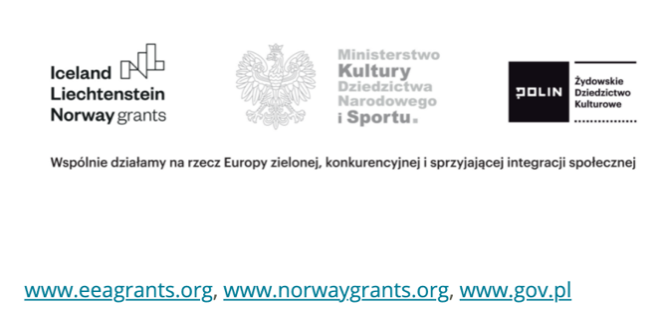 Żaneta Czyżniewska Biuro PrasoweMuzeum Historii Żydów Polskich POLIN zczyzniewska@polin.pl  +48 535 050 204JCC KrakówGabriela Jastrzębskagabriela@jcckrakow.org,+48 692 464 428Krzysztof HaczewskiKierownik Kancelarii DyrektoraMuzeum Historyczne Miasta Krakowa
k.haczewski@mhk.pl; kancelaria@mhk.pl 
12 6192385, 536 489 678 